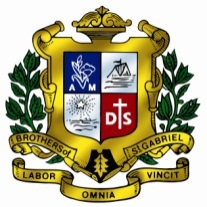 Saint Gabriel’s FoundationThe Learning Strand and Standard/IndicatorsSubject: English Grammar						Code:	Level: Primary 3								Semester: 1 Strand 1: Language for CommunicationSub – strand: NounsStandard F.1.1: Understanding of and capacity to interpret what has been heard and 			read from various types of media, and ability to express opinions 				with proper reasoning.Indicators:F.1.1.1 Identify common and proper nouns;F.1.1.2 Demonstrate ability to capitalize proper nouns in sentences;F.1.1.3 Specify the difference between countable and uncountable nouns;F.1.1.4 Distinguish abstract and concrete nouns;F.1.1.5 Specify the difference between singular and plural nouns;F.1.1.6 Display the ability to identify singular and plural nouns.F. 1.1.7 Demonstrate the ability to change nouns from singular to plural forms.Strand 1: Language for CommunicationSub – strand: GenderStandard F.1.3: Ability to present data, information, concepts and views about various       matters through speaking and writing.Indicators:F.1.3.1. Distinguish the difference between feminine, masculine, common, and neutral nouns;F.1.3.2. Categorize words into group according to their gender.Strand 1: Language for CommunicationSub – strand: A/An/The and Is/AreStandard F.1.1: Understanding of and capacity to interpret what has been heard and 			read from various types of media, and ability to express opinions 				with proper reasoning.Indicators:F.1.1.1. Specify the different uses of ‘a’/‘an’/‘the’ in a sentence;F.1.1.2. Identify the difference between ‘is’ and ‘are;’F.1.1.3. Demonstrate ability to write sentences using ‘a’/‘an’/‘the’ correctly;F.1.1.4. Use ‘is’ and ‘are’ correctly while writing sentences;F.1.1.5.Complete sentences using ‘a’/‘an’/‘the’ and ‘is’ and ‘are’ correctly.Strand 1: Language for CommunicationSub – strand: PronounsStandard F.1.1: Understanding of and capacity to interpret what has been heard and 			read from various types of media, and ability to express opinions 				with proper reasoning.Indicators:	F.1.1.1. Identify the use of pronouns as subjects or objects of sentences;	F.1.1.2. Demonstrate ability to use pronouns as subjects in sentences;F.1.1.3. Recognize when pronouns are used as subjects in sentences;F.1.1.4 Classify the use of reflexive pronouns in sentences;F.1.1.5 Ask questions using interrogative pronouns;F.1.1.6 Use possessive pronouns in sentences;F.1.1.7 Demonstrate ability to use relative pronouns in sentences.Strand 1: Language for CommunicationSub – strand: PossessivesStandard F.1.1: Understanding of and capacity to interpret what has been heard and 			read from various types of media, and ability to express opinions 				with proper reasoning.Indicators:F.1.1.1. Explain usage of possessive adjectives in sentences;F.1.1.2. Displays ability to use possessive adjectives while writing and completing sentences;	F.1.1.3. Recognize usage of the apostrophe to demonstrate possession;F.1.1.4. Construct sentences using apostrophes. Saint Gabriel’s FoundationThe Learning Strand and Standard/IndicatorsSubject: English Grammar						Code:	Level: Primary 3								Semester: 2 Strand 1: Language  for CommunicationSub – strand: AdjectivesStandard  F 1.3 Ability to present data, information, concepts and views about various matters through speaking and writing.Indicators:	F.1.1.1. Identify the use of descriptive adjectives in a sentence;F.1.1.2. Construct sentences using descriptive adjectives;	F.1.1.3. Classify comparative and superlative forms of adjectives;	F.1.1.4. Create sentences using comparative and superlative adjectives.Strand 1:Language for Communication	Sub-strand: AdverbsStandard F.1.1: Understanding of and capacity to interpret what has been heard and 			read from various types of media, and ability to express opinions 				with proper reasoning.Indicators: 	F.1.1.1. Define the correct use of an adverb in sentences;	F.1.1.2. Demonstrates ability to use adverbs in sentences;	F.1.1.3. Distinguish the use of adverbs of frequency from other forms of adverbs;	F.1.1.4. Form sentences using adverbs of frequency;	F.1.1.5. Identify the proper usage of good and well in sentences.Strand 1: Language for CommunicationSub – strand: PrepositionsStandard F.1.1: Understanding of and capacity to interpret what has been heard and 			read from various types of media, and ability to express opinions 				with proper reasoning.Indicators:	F.1.1.1. Identify the correct usage of ‘in’ and ‘on’ in sentences.	F.1.1.2. Complete sentences using ‘in,’ ‘on’ and other prepositions.Strand 1: Language for CommunicationSub – strand: The ImperativeStandard F.1.1: Understanding of and capacity to interpret what has been heard and 			read from various types of media, and ability to express opinions 				with proper reasoning.Indicators:	F.1.1.1. Identify the proper use of the imperative in written and spoken English	F.1.1.2. Construct correct imperative sentences.Strand 1: Language for CommunicationSub – strand: TensesStandard F.1.1: Understanding of and capacity to interpret what has been heard and 			read from various types of media, and ability to express opinions 				with proper reasoning.Indicators:	F.1.1.1. Define the simple present tense;	F.1.1.2. Demonstrate ability to use the present tense in a sentence;	F.1.1.3. Distinguish the use of the present continuous tense in sentences;	F.1.1.4. Use the present continuous tense properly in sentences;	F.1.1.5. Identify linking verbs in sentences;	F.1.1.6. Complete sentences using linking verbs;	F.1.1.7 Recognizes the different uses of ‘has,’ ‘have’ and ‘have not;’	F.1.1.8. Identify the use of action verbs in sentences;	F.1.1.9. Create sentences using action verbs;	F.1.1.10. Understand the correct use of the simple past tense;	F.1.1.11. Construct sentences using the simple past tense;	F.1.1.12. Distinguish between  the use of ‘was’/‘were’, ‘had’ and ‘did;’	F.1.1.13. Demonstrate the ability to use ‘was’/ ‘were’, ‘had’ and ‘did’ in sentences;	F.1.1.14. Identify past time expressions;	F.1.1.15. Recognize irregular verbs;	F.1.1.16. Complete sentences using irregular verbs and the past tense;	F.1.1.17. Define the past continuous tense;	F.1.1.18. Construct sentences using the past continuous tense;	F.1.1.19. Practice using the different tenses in sentences.Strand 1: Language for CommunicationSub – strand: Direct and Indirect SpeechStandard F.1.1: Understanding of and capacity to interpret what has been heard and 			read from various types of media, and ability to express opinions 				with proper reasoning.Indicators:	F.1.1.1. Distinguish the difference between direct and indirect speech;	F.1.1.2. Rewrite sentences from direct speech into indirect speech.Strand 1: Language for CommunicationSub – strand: SynonymsStandard F.1.1: Understanding of and capacity to interpret what has been heard and 			read from various types of media, and ability to express opinions 				with proper reasoning.Indicators:	F.1.1.1. Define the meaning of ‘synonym;’	F.1.1.2. Identify synonyms in sentences.Strand 1: Language for CommunicationSub – strand: Changes in Word MeaningsStandard F.1.1: Understanding of and capacity to interpret what has been heard and 			read from various types of media, and ability to express opinions 				with proper reasoning.Indicators:	F.1.1.1. Differentiate between multiple meanings of the same word;	F.1.1.2. Identify homonyms in sentences;	F.1.1.3. Distinguish between the different spellings of homophones;	F.1.1.4. Identify word collocationsStrand 1: Language for Communication	Sub-strand: PunctuationStandard F.1.1: Understanding of and capacity to interpret what has been heard and 			read from various types of media, and ability to express opinions 				with proper reasoning.Indicators:	F.1.1.1. Distinguish how to use capital letters in sentences;	F.1.1.2. Correct sentences using correct capitalization;	F.1.1.3. Explain the appropriate use of exclamation marks;	F.1.1.4. Correct sentences using correct punctuation.Basic Standard of Learning:References:K. Alamelu (2012). My World of English, Primary 3. 2nd Edition, Black Swan Private Limited, India.Ministry of Education, The Basic Education Core Curriculum (2008). ThailandNoted by:						Approved by:_____________________________   		_______________________________Head, Academic Affairs						School DirectorSemesterSub-strandsStandardsSemester 1Nouns1.1Semester 1Gender1.3Semester 1Pronouns1.1Semester 1Possessives1.1Semester 2Adjectives1.3Semester 2Adverbs1.1Semester 2Prepositions1.1Semester 2The Imperative1.1Semester 2Tenses1.1Semester 2Direct and Indirect Speech1.1Semester 2Changes in Word Meanings1.1Semester 2Punctuation1.1